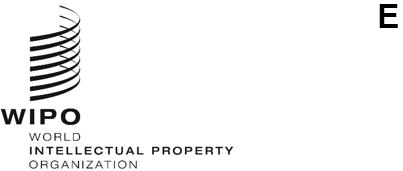 SCCR/43/Summary ORIGINAL: ENGLISHDATE: MARCH 17, 2023Standing Committee on Copyright and Related RightsForty-Third SessionGeneva, March 13 to 17, 2023Summary by the Chairprepared by the ChairAGENDA ITEM 1:  Opening of the sessionThe Forty-third Session of the Standing Committee on Copyright and Related Rights (“SCCR” or “Committee”) was opened by the Deputy Director General, Sylvie Forbin.  Mr. Owen Ripley acted as Chair and Mr. Aziz Dieng and Mr. Peter Labody served as Vice-Chairs.  Ms. Michele Woods (WIPO) acted as Secretary.AGENDA ITEM 2:  Adoption of the agenda of the FORTy-THIRD sessionThe Committee adopted the draft Agenda (document SCCR/43/1 PROV.).  AGENDA ITEM 3:  election of officersElection of officers was postponed to the next session of the Committee.AGENDA ITEM 4:  Accreditation of new non-governmental organizationsThe Committee approved at this time the accreditation as ad hoc SCCR observers of the following non-governmental organizations referred to in the Annex to document SCCR/43/2: The Societies’ Council for the Collective Management of Performers’ Rights (SCAPR)The Ebenes’Art AssociationInternational Olympic Committee (IOC)Brazilian Union of Composers (UBC)	There was discussion about the accreditation of one other observer, which was postponed to the next session. AGENDA ITEM 5:  Protection of broadcasting organizationsThe documents from previous sessions related to this agenda item are available on the dedicated web page for SCCR/43 at https://www.wipo.int/meetings/en/details.jsp?meeting_id=75412.After statements from delegations, the Chair’s Second Revised Draft Text for the WIPO Broadcasting Organizations Treaty (document SCCR/43/3), prepared under the Chair’s authority, was presented by Vice-Chair Peter Labody and Facilitator Jukka Liedes, with comments from Facilitator Hezekiel Oira.  The Committee engaged in a discussion and question-and-answer session with the presenters about it.  The Committee continues to analyze and evaluate the implications of the Chair’s Second Revised Draft Text and, in its view, there are some issues that remain to be clarified. In plenary and informal discussions, the Committee made some progress towards finding common ground related to the objectives, specific scope and object of protection of a possible treaty on the protection of broadcasting organizations.  The basis for the discussion was the Chair’s Second Revised Draft Text for the WIPO Broadcasting Organizations Treaty (SCCR 43/3).  With respect to objectives, there is common understanding amongst the Committee that any potential treaty should be narrowly focused on signal piracy and that it should provide member states with flexibility to implement obligations through adequate and effective legal means.  With these objectives in mind, there is also common understanding that the object of protection (subject matter) of any potential treaty should be limited to the transmission of programme-carrying signals and should not extend to any post-fixation activities, thus avoiding interference with the rights related to the underlying content.  Members expressed various views as to whether a potential treaty should require a minimum level of protection with respect to broadcasting over computer networks, the effect of introducing a fixation right, the effect of not having a term of protection, and the scope of limitations and exceptions, among others. The Committee agreed that the Chair, working with the Vice-Chairs and Facilitators, would revise document SCCR/43/3 based on the comments, suggestions and questions from delegations, for further consideration at SCCR/44.  Delegations were invited to send any further comments on document SCCR/43/3 to copyright.mail@wipo.int by June 16, 2023.  These submissions will be published on the WIPO website.  The output will be the Chair’s Third Revised Draft Text, which will be used as a basis for discussion at the next SCCR session. This item will be maintained on the agenda of the forty-fourth session of the SCCR.AGENDA ITEM 6:  Limitations and exceptions for libraries and archivesAGENDA ITEM 7:  Limitations and exceptions for educational and research institutions and for persons with other disabilities These two agenda items were addressed together. The documents from previous sessions related to these agenda items are available on the dedicated web page for SCCR/43 at https://www.wipo.int/meetings/en/details.jsp?meeting_id=75412. After statements from delegations, co-authors Kenneth D. Crews, Rina Elster Pantalony, and David Sutton presented the Toolkit on Preservation (document SCCR/43/4).  The Committee welcomed the presentation and held a question-and-answer session and an exchange of views among delegations, observers and experts.  Delegations were invited to send any further comments on document SCCR/43/4 to copyright.mail@wipo.int by May 19, 2023.  The Secretariat indicated that toolkits would be prepared next on access for libraries, museums and archives, and on access for educational and research institutions.Professor Raquel Xalabarder gave an update on the preparation of the research scoping study, which was discussed briefly by the Committee and observers.  The scoping study will be presented at SCCR/44.A presentation on cross-border issues related to education and research was moderated by Natalia Reiter, with panelists Ana Andrijevic, Natalie Corthesy, Yogesh K. Dwivedi, and Paul Birevu Muyinda.  The Committee appreciated the presentation and held a question-and-answer session and an exchange of views among delegations, observers and experts.  Some delegations indicated a desire to continue the discussion, which could be done in association with the presentation of the additional toolkit on education and research referred to in  paragraph 11.The coordinator of the African Group presented the group’s Proposal for a Draft Work Program on Exceptions and Limitations (SCCR/42/4 REV.).  Delegations provided comments on the proposal.  The Committee welcomed the initiative of the African Group and adopted the Proposal, with certain revisions as agreed by the Committee (SCCR/43/8).The agenda items on limitations and exceptions for libraries and archives and for educational and research institutions and persons with other disabilities will be maintained on the agenda of the forty-fourth session of the SCCR.AGENDA ITEM 8:  information session on the music streaming marketThe Secretariat presented a half-day Information session based on the Proposal for an “Information session on the music streaming market” at SCCR 43 submitted by GRULAC.  During the session, following presentations from professionals and experts, members and observers had the opportunity to exchange views and experiences.   AGENDA ITEM 9:  Other mattersThe documents from previous sessions related to this agenda item are available on the dedicated web page for SCCR/43 at https://www.wipo.int/meetings/en/details.jsp?meeting_id=75412. Regarding the topic of Copyright in the Digital Environment, the Committee appreciated the Information Session that was held on the music streaming market.  Several delegations expressed interest in having similar events on other topics related to copyright in the digital environment.GRULAC presented the Proposal for Analysis of Copyright Related to the Digital Environment (SCCR/43/7), proposing to make Copyright in the Digital Environment a standing agenda item and to undertake various activities on music in the digital environment.  The proposal was discussed at length by the Committee.  Many members welcomed the proposal, while some members requested more time to review the proposal and others expressed reservations.Regarding the topic of the Resale Royalty Right, the Committee welcomed the presentation by Professor Sam Ricketson of Part 1 of the WIPO Toolkit on Artists’ Resale Right (legal framework) and looks forward to Part 2 of the toolkit (management of the right).  The Committee noted statements made by delegations, including requests for proposals from the task force on next steps, and agreed to continue exchanging views and information on this item. Regarding the topic of Strengthening the Protection of Theatre Directors’ Rights, the Secretariat indicated that consultations with relevant experts and stakeholders are ongoing. Some members intervened, expressing support to continue mapping the current international landscape in consultation with interested member states.   The Proposal for a Study Focused on Public Lending Right in the Agenda and Future Work of the Standing Committee on Copyright and Related Rights of the World Intellectual Property Organization (WIPO) (document SCCR/40/3 REV. 2) was presented by Sierra Leone, Malawi, and Panama and discussed by delegations.  The Committee asked the Secretariat to prepare the requested study, taking into account the comments made by delegations.  The topic of Other Matters will be maintained on the agenda of the forty-fourth session of the SCCR. SUMMARY BY THE CHAIRThe Committee took note of the contents of this Summary by the Chair.  The Chair clarified that this summary reflected the Chair's views on the results of the forty-third session of the SCCR and that, in consequence, it was not subject to approval by the Committee.AGENDA ITEM 10:  CLOSING of the sessionAt SCCR/42, the Committee agreed that there should be two regular SCCR sessions during 2023, and this was reported in the Chair’s Summary (SCCR/42/Summary by the Chair).  However, for a variety of reasons, only one session was scheduled in the WIPO calendar.  At SCCR/43, some member states expressed concern with only having one SCCR session in 2023 and requested that a second session be scheduled in the latter half of the year to respect the outcome of SCCR/42.  The Committee agreed that there should be a second session of the SCCR (SCCR/44) during the week of November 6, 2023.  The Secretariat has indicated that the Committee could be accommodated during that week.  On an exceptional and non-precedential basis, the Committee should meet for three days instead of five and the time should be allocated as follows: The time on the first two days should be divided equally between broadcasting and limitations and exceptions after the handling of preliminary, administrative agenda items.  The third day should be devoted to other matters, specifically copyright in the digital environment.  Given the shorter meeting, the Chair indicated that he would ask group coordinators, Member States and observers to forego making oral opening statements and general declarations on broadcasting and limitations and exceptions.  Priority will be given to substantive discussions.  Member States and observers will be invited to submit any general statements in writing, to be posted on the WIPO SCCR website. [End of document]